ANEXO I – FICHA DE INSCRIÇÃO PARA CANTEIRO DE OBRA1 - INSTRUÇÕES O preenchimento de todos os campos é obrigatório.Cada empresa associada ao Sinduscon-MG poderá inscrever 1 (um) canteiro de obra e 1 (um) operário.A inscrição é exclusivamente online, podendo ser usado qualquer meio software/equipamento. A descrição das ações e projetos no canteiro de obra deverá ser apresentada conforme os critérios de avaliação, do item 5, subitens 5.2.1 à 5.2.4 do regulamento.Somente serão aceitos os projetos e/ou ações inscritos se eles forem coordenados/executados pela empresa associada ao Sinduscon-MG.Não serão aceitos formulários encaminhados posterior ao período de inscrição. Ao efetivar sua inscrição, a empresa participante concorda e autoriza automaticamente o Sinduscon-MG a utilizar as informações para divulgação em qualquer meio e veículo de comunicação, interno ou externo, sem prévia autorização. Os campos devem ser preenchidos em fonte Arial, tamanho 11, justificado, espaçamento simples entre linhas, contendo no máximo 10 folhas (tamanho A4) para descrição e anexo com até 10 de fotos, conforme arquivo tabulado a seguir.A DECLARAÇÃO, última pagina deste arquivo, deverá ser assinada, digitalizada e anexada ao e-mail de inscrição, juntamente com este formulário.Após o preenchimento, o formulário deverá ser encaminhado em formato PDF e nomeado conforme modelo “nomedaobra-nomedaempresa-datadoenvio” até o dia 14 de novembro de 2019 para o e-mail: meioambiente@sinduscon-mg.org.br, com o assunto “Inscrição para o Prêmio Boas Práticas Ambientais Sinduscon-MG”. Os arquivos deverão ter extensão máxima de 10 MB. É de responsabilidade do responsável pela inscrição acompanhar todo o processo da avaliação e resultado, inclusive alterações nas regras e prazos, que serão informados por meio do site http://www.sinduscon-mg.org.br/ e e-mail cadastrado. Obs.: Mais informações sobre o prêmio e preenchimento deste formulário poderão ser obtidos pelo e-mail: meioambiente@sinduscon-mg.org.br.2 - DADOSEmpresa: CNPJ: Nome do responsável pela inscrição: Telefone: E-mail: 3 - RESPONSÁVEL PELO PROJETO INSCRITO (CANTEIRO DE OBRAS)Nome:Cargo: Telefone: E-mail: Endereço da obra:CNPJ ou CEI: 4 - DADOS DO PROJETO (CANTEIRO DE OBRAS)Razão social ou nome da obra LocalData de início e de conclusãoInício	Conclusão
	5º - REQUISTOS E CRITÉRIOS DE AVALIAÇÃO Plano de Gerenciamento de RCC A descrição deverá conter os critérios detalhados conforme item 5.2.1 do regulamento.Segregação no Canteiro de obrasA descrição deverá conter os critérios detalhados conforme item 5.2.2 do regulamento.Ações de Educação Ambiental A descrição deverá conter os critérios detalhados conforme item 5.2.3 do regulamento.Destinação ambientalmente adequadaA descrição deverá conter os critérios detalhados conforme item 5.2.4 do regulamento.Máximo de 10 páginas, excluído o anexo de fotos.ANEXO DE FOTOS:Foto 1 
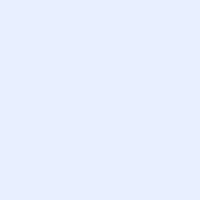 Foto 2 
Foto 3 
Foto 4 
Foto 5 
Foto 6 
Foto 7 
Foto 8 
Foto 9 
Foto 10 
As imagens poderão ser utilizadas, a critério do Sinduscon-MG, para divulgação do Prêmio Sinduscon-MG de Boas Práticas Ambientais em seus canais de comunicação.------------------------------------------------------------------------------------------------------------------DECLARAÇÃODeclaro estar ciente e de acordo com o regulamento do Prêmio Sinduscon-MG de Boas Práticas Ambientais. Todas as informações prestadas neste documento são verídicas, sob pena de sofrer sanções em caso contrário, conforme previstas no regulamento.--------------------------------------------------------------------Assinatura do responsável pela inscrição
Nome:
Cargo:--------------------------------------------------------------------Assinatura do responsável do projeto inscrito (Canteiro de obras)
Nome:
Cargo: